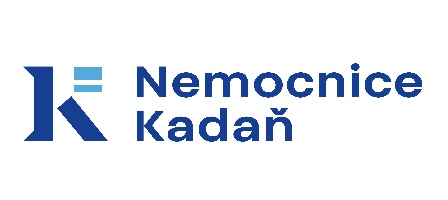 Informovaný souhlas s aplikací očkovací látky proti nemoci COVID-19 Vážená paní / Vážený pane, pokud s tím budete souhlasit, bude Vám podána očkovací látka proti nemoci COVID-19. Význam a výhody očkování proti nemoci COVID-19 Podání očkovací látky má zabránit, abyste onemocněl(a) nemocí COVID-19, kterou způsobuje virus SARS-CoV-2. Očkovací látka vyvolá přirozenou tvorbu protilátek a povzbudí imunitní buňky, aby Vás ochránily proti onemocnění COVID-19. Informace o očkování proti nemoci COVID-19 K dosažení plného účinku je třeba podstoupit očkování dvěma dávkami. Druhá dávka Vám bude podána 21 dní nebo 28 dní po podání první dávky. Termín očkování druhé dávky Vám sdělí očkující lékař. Je velmi důležité, abyste podstoupil(a) také druhou dávku, jinak Vás nemusí očkovací látka proti nemoci COVID-19 ochránit vůbec nebo dostatečně. Způsob aplikace očkovací látky: Očkovací látka Vám bude podána injekčně do ramenního svalu. Používané injekce a způsob podání jsou obdobné jako u jiných druhů očkování. Doba ochrany po očkování: Na základě současného stavu vědeckého poznání nelze zatím zcela přesně stanovit míru a délku ochrany po očkování. V průběhu 2 let od zavedení očkování budou tyto informace upřesňovány. Ochrana proti onemocnění COVID-19 nemusí být dostatečná dříve než sedmý den po podání druhé dávky očkovací látky, tj. asi měsíc po první dávce očkování. Do té doby je nutné se chovat podle doporučených hygienickoepidemiologických postupů k ochraně vlastního zdraví i zdraví ostatních. Účinnost očkování: U aktuálně používaných očkovacích látek byla v klinickém hodnocení prokázána cca 95 % účinnost. Stejně jako v případě jiných očkovacích látek, ani vakcína proti nemoci COVID-19 nemusí ochránit úplně všechny očkované. Pro koho je očkování doporučeno: Očkovat se mohou osoby ve věku 16 let a starší. Očkovány budou také osoby, které prodělaly onemocnění COVID-19, obvykle po uplynutí 90 a více dnů od skončení příznaků COVID-19. Mírně zvýšená teplota nebo lehká infekce horních cest dýchacích, jako je nachlazení, nejsou důvodem k odložení očkování. Kdy není vhodné očkování provádět: Podle dostupných informací se očkování nedoporučuje těhotným nebo kojícím ženám. Očkování se nedoporučuje také osobám, které v minulosti prodělaly závažnou alergickou (anafylaktickou) reakci. Doporučení před očkováním Doporučení konzultovat záměr očkování proti nemoci COVID-19 s praktickým lékařem, pokud: − jste měl(a) vážnou alergickou reakci na jiné očkování, léčivý přípravek nebo potraviny, − máte oslabený imunitní systém v důsledku onemocnění nebo užíváte léky, které imunitní systém negativně ovlivňují, − máte problémy s krvácením, snadno se Vám tvoří modřiny nebo užíváte léky, které omezují srážlivost krve, − máte nyní akutní infekt, horečnaté nebo jiné závažné akutní onemocnění, − myslíte, že můžete být těhotná, nebo plánujete otěhotnět. Pokud máte po konzultaci se svým praktickým lékařem pochybnosti ohledně vhodnosti očkování kvůli Vaší specifické situaci (např. vzácné onemocnění, vzácná kombinace onemocnění nebo postižení atp.) neváhejte se poradit s Vaším odborným lékařem. O výše uvedeném informujte před očkováním očkujícího lékaře.Doporučení konzultovat záměr očkování proti nemoci COVID-19 s lékařem očkovacího centra, pokud: − máte závažný zdravotní stav nebo jinou specifickou situaci, kterou jste před očkováním konzultoval s Vaším praktickým lékařem nebo s odborným lékařem − jste měl(a) problémy po podání první dávky očkovací látky proti onemocnění COVID-19, jako je např. alergická reakce nebo jiná závažná nežádoucí reakce. Pokud máte jakékoli další otázky k očkovací látce nebo k očkování, zeptejte se očkujícího lékaře.Bezpečnost podání očkovací látky a možné nežádoucí účinky očkování: Žádná očkovací látka od žádného výrobce neobsahuje samotný virus a nemůže vyvolat onemocnění COVID-19.Bezprostřední reakce po očkování: Závažná alergická reakce po očkování (anafylaxe) je extrémně vzácná a může nastat po jakémkoli očkování. Někteří lidé mohou mít po podání očkovací látky alergickou reakci, která se může projevovat jako svědivá vyrážka, problémy s dýcháním, otok obličeje nebo jazyka. V případě, že se u Vás taková alergická reakce vyskytne, neprodleně kontaktujte lékaře očkovacího centra. Bez včasné pomoci lékaře může dojít k újmě na zdraví, ve výjimečném případě může být pacient(ka) také ohrožen(a) na životě. Abyste tak mohl(a) učinit, bude Vám doporučeno po očkování setrvat 30 minut na místě, kde se očkování provádí.Pozdější reakce na očkování: Očkovací látka může vyvolat nežádoucí účinky. Pokud se vyskytnou, jsou zpravidla lehké a odezní během několika málo dní. − u více než jednoho očkovaného z deseti se může vyskytnout bolest nebo otok v místě vpichu injekce, únava, bolest hlavy, bolest svalů nebo kloubů, zimnice nebo horečka. − u méně, než jednoho očkovaného z deseti se může vyskytnout zarudnutí v místě vpichu injekce nebo pocit na zvracení. − u méně, než jednoho očkovaného ze sta se může vyskytnout zvětšení lymfatických uzlin nebo malátnost nebo jiné nežádoucí účinky.Doporučení po očkování Bezprostředně po aplikaci očkovací látky: Po podání očkovací látky se doporučuje pečlivé sledování Vašeho zdravotního stavu zpravidla po dobu třiceti minut, a to na místě, kde se provádí očkování. Vyvarujte se výraznější fyzické námahy dva dny po očkování.Později po aplikaci očkovací látky: V případě, že se po očkování u Vás vyskytne některý z nežádoucích účinků, informujte lékaře očkovacího centra.Prohlašuji, že: nemám žádné známky závažnějšího infekčního onemocnění (jako jsou kašel, rýma, horečka apod.) nevím o žádném jiném důvodu, který by bránil v podání očkovací látky (např. těhotenství)neměl jsem v minulosti závažnější alergickou reakci či závažnější krvácivé projevy Prohlašuji, že jsem byl/a srozumitelně informován/a o veškerých shora uvedených skutečnostech a měl/a jsem možnost klást doplňující otázky. Na základě poskytnutých informací a po vlastním zvážení souhlasím s aplikací očkovací látky.Příjmení a jméno očkované osoby: ………………………………………………………………………………… Datum narození / rodné číslo: ………….............................................................. Kontakt (mail nebo telefon): ………………………………………………………………………… Datum podpisu: …………………………    Podpis očkované osoby / zák. zástupce: ……………………………………………………… Šarže použité očkovací látky: ……………………………………………………………… Dne …………………………………       		Razítko očkovacího centra: